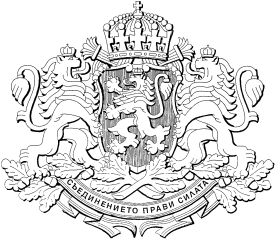 РЕПУБЛИКА  БЪЛГАРИЯМИНИСТЕРСКИ  СЪВЕТПроектПОСТАНОВЛЕНИЕ  № ..............................от ...................................... годинаЗА изменение и допълнение на Постановление № 161 на Министерския съвет от 2016 г. за определяне на правила за координация между управляващите органи на програмите и местните инициативни групи и местните инициативни рибарски групи във връзка с изпълнението на подхода Водено от общностите местно развитие за периода 2014 – 2020 г. (обн., ДВ, бр. 52 от 2016 г.; изм. и доп., бр. 32, 55 и 68 от 2017 г.; бр. 2 и 54 от 2018 г., бр. 21, 60 и 70 от 2022 г. и 
бр. 63 от 2023 г. )МИНИСТЕРСКИЯТ СЪВЕТПОСТАНОВИ:§ 1. В чл. 10 се създават ал. 3 и 4:„(3) Посоченият в ал. 1 максимален размер на допустимите разходи не се прилага по отношение на стойността, с която са индексирани вече одобрени за подпомагане разходи по договори с бенефициенти, съгласно Методика за изменение на цената на договор за обществена поръчка в резултат на инфлация, приета с Постановление № 290 на Министерския съвет от 2022 г. (Oбн., ДВ, бр. 78 от 
2022 г.).(4) Максималният размер на допустимите разходи за един проект, както и за един ползвател, определени от местните инициативни групи в стратегиите им за Водено от общностите местно развитие не се прилага по отношение на стойността, с която са индексирани вече одобрени за подпомагане разходи по договори с бенефициенти, съгласно Методиката по ал. 3.“§ 2. В чл. 12 се правят следните изменения:1. В ал. 1 думите „министъра на земеделието“ се заменят с „министъра на земеделието и храните“;2. В ал. 4 думите „Министерството на земеделието“ се заменят с „Министерството на земеделието и храните (МЗХ).§ 3. В чл. 25 се правят следните изменения:1. В ал. 2 думите „Министерството на земеделието (МЗм)“ се заменят с „МЗХ“;2. В ал. 4 думите „Министерството на земеделието“ се заменят с „МЗХ“.§ 4. В чл. 28, ал. 3, т. 1 думите „чл. 57, параграф 2 от Регламент (ЕС, ЕВРАТОМ) № 966/2012“ се заменят с „чл. 61 от Регламент (ЕС, Евратом) 2018/1046 на Европейския парламент и на Съвета от 18 юли 2018 година за финансовите правила, приложими за общия бюджет на Съюза, за изменение на регламенти (ЕС) № 1296/2013, (ЕС) № 1301/2013, (ЕС) № 1303/2013, (ЕС) № 1304/2013, (ЕС) 
№ 1309/2013, (ЕС) № 1316/2013, (ЕС) № 223/2014 и (ЕС) № 283/2014 и на Решение № 541/2014/ЕС и за отмяна на Регламент (ЕС, Евратом) № 966/2012 (OB L 193, 30.7.2018 г.)(Регламент (ЕС, Евратом) 2018/1046)“.§ 5. В чл. 35, ал. 5 думите „Министерството на земеделието (МЗм)“ се заменят с „МЗХ“, а абревиатурата „МЗм“ се заменя с „МЗХ“.§ 6. В чл. 46, ал. 4 думите „чл. 57, параграф 2 от Регламент (ЕС, Евратом) 
№ 966/2012 на Европейския парламент и на Съвета от 25 октомври 2015 г. относно финансовите правила, приложими за общия бюджет на Съюза, и за отмяна на Регламент (ЕО, ЕВРАТОМ) № 1605/2002 на Съвета (ОВ, L 298/1 от 26 октомври 
2012 г.) се заменят с „чл. 61 от Регламент (ЕС, Евратом) 2018/1046“. МИНИСТЪР-ПРЕДСЕДАТЕЛ:АКАД. НИКОЛАЙ ДЕНКОВГЛАВЕН СЕКРЕТАР НА МИНИСТЕРСКИЯ СЪВЕТ:ВАНЯ СТОЙНЕВАГлавен секретар на Министерството на земеделието и храните:Магдалена ДаковаДиректор на дирекция „Правни дейности и законодателство на Европейския съюз”, МЗХ:Десислава Петрова